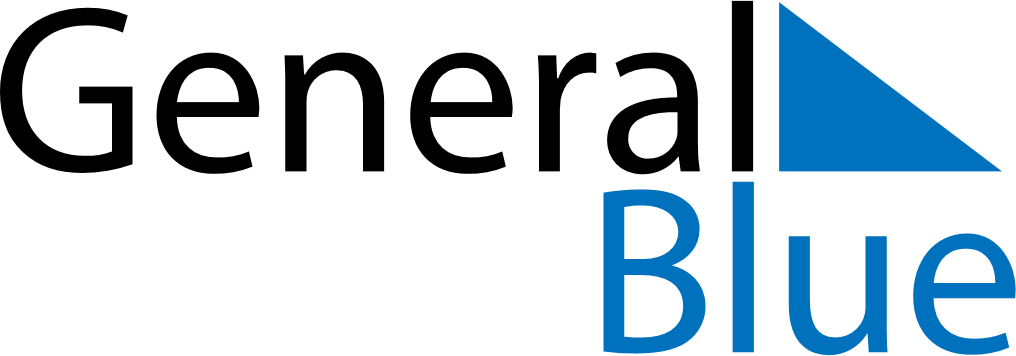 September 2020September 2020September 2020September 2020VaticanVaticanVaticanSundayMondayTuesdayWednesdayThursdayFridayFridaySaturday123445678910111112Nativity of Mary1314151617181819202122232425252627282930